АДМИНИСТРАЦИЯ НОВОСОКУЛАКСКОГО СЕЛЬСОВЕТА САРАКТАШСКОГО РАЙОНА ОРЕНБУРГСКОЙ ОБЛАСТИП О С Т А Н О В Л Е Н И Е____________________________________________________________________13.07.2023 				с. Новосокулак			        № 29-пВ соответствии с Законом Оренбургской области от 23.11.2005 N 2733/489-III-ОЗ  «О порядке ведения органами местного самоуправления учета граждан в качестве нуждающихся в жилых помещениях, предоставляемых по договорам социального найма», руководствуясь Уставом муниципального образования Новосокулакскийсельсовет Саракташского района Оренбургской области: 1. Внести изменения в Административный регламент предоставления муниципальной услуги «Постановка на учет граждан в качестве нуждающихся в жилых помещениях по договору социального найма» (далее – Регламент), утвержденный постановлением администрации Новосокулакский сельсовет Саракташского района Оренбургской области от 20.06.2018 № 20-пследующие изменения: Пункт 17.1Регламента изменить и изложить в следующей редакции:«17.1. документы личного хранения, которые являются обязательными для предоставления муниципальной услуги:1) заявление о принятии на учет, подписанное членами семьи старше 14 лет (форма заполнения заявления представлена в приложении № 1 к Административному регламенту);2) копии документов, удостоверяющих личности гражданина и членов его семьи и подтверждающих родственные отношения (паспорта, свидетельства о рождении, свидетельства о заключении брака, судебные решения о признании членом семьи и другие);3) согласие на обработку персональных данных (приложение № 2 к Административному регламенту)4) справка с места регистрации о зарегистрированных лицах и лицах, снятых с регистрационного учета, но сохранивших за собой право пользования жилым помещением, выдаваемая соответствующей жилищно-эксплуатационной организацией, жилищным или жилищно-строительным кооперативом и другими эксплуатационными организациями;5) копии правоустанавливающих документов на объекты недвижимости, права на которые не зарегистрированы в Едином государственном реестре прав на недвижимое имущество и сделок с ним;6) копии удостоверений и документов, подтверждающих право гражданина на получение мер социальной поддержки;7) иные документы, подтверждающие право граждан на получение жилого помещения по договору социального найма в соответствии с федеральными законами, указами Президента Российской Федерации или законом Оренбургской области.Копии документов, предусмотренных подпунктами вторым, пятым, шестым настоящего пункта, представляются одновременно с их подлинниками. После проверки соответствия подлинникам копии документов заверяются должностным лицом, осуществляющим прием документов. Подлинник документа подлежит возврату гражданину.В случае отсутствия оригиналов документов, их копии должны быть удостоверены нотариально.».2. Постановление вступает в силу после дня его официального опубликования и подлежит размещению на официальном сайте администрации Новосокулакского сельсовета. 3. Контроль за его исполнением настоящего постановления оставляю за собой.Глава муниципального образования	Новосокулакский сельсовет             		                            А.Н.ГусакРазослано: прокурору района, администрации района, в дело.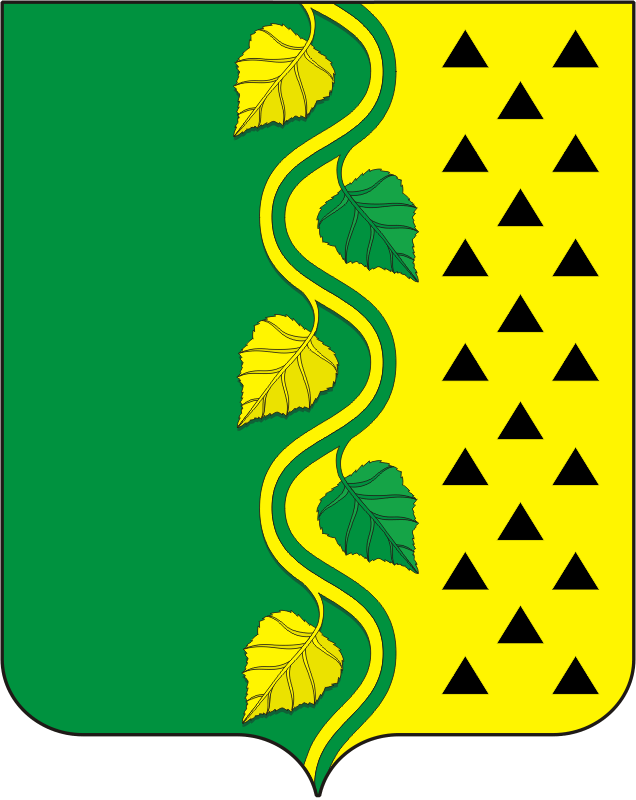 О внесении изменений в Административный регламентпредоставления муниципальной услуги «Постановка на учет граждан в качестве нуждающихся в жилых помещениях по договору социального найма», утвержденный постановлением администрации Новосокулакский сельсовет Саракташского района Оренбургской области от 20.06.2018№ 20-п